Publicado en  el 18/07/2014 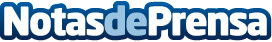 Red Eléctrica y el Ayuntamiento de Santa Eulària des Riu firman un convenio de colaboraciónEl alcalde de Santa Eulària des Riu, Vicente Marí Torres, y el delegado regional de Red Eléctrica en Baleares, Eduardo Maynau, han firmado hoy un convenio que establece un marco de colaboración entre la compañía y el municipio en relación con el trazado terrestre del proyecto de interconexión eléctrica submarina entre Ibiza y Mallorca.Datos de contacto:REE (Red Eléctrica de España)Nota de prensa publicada en: https://www.notasdeprensa.es/red-electrica-y-el-ayuntamiento-de-santa_1 Categorias: Baleares Otras Industrias http://www.notasdeprensa.es